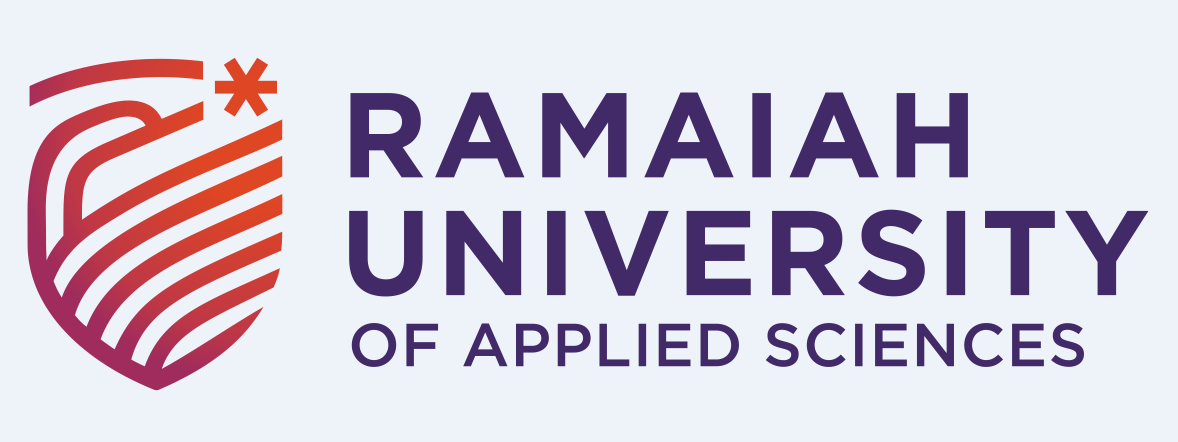 STUDENTS REGISTRATION FORM FOR STUDY ABROAD/SEMESTER ABROAD/INTERNATIONAL INITERNSHIP (ICPM – 2020-2021)Please email your completed registration form to dd.icpm@msruas.ac.in for processing and approvals with concerned faculty and administratorsPlease email your completed registration form to dd.icpm@msruas.ac.in for processing and approvals with concerned faculty and administrators1First Name/Name (as in passport)2Last Name/Surname (as in passport), if surname is not there, then write hyphen, please (“-”) 3Department and Faculty (e.g., CED, FET or Dep.of Product Design, FAD or MME, FET, etc)4Program/Specialization5Student ID (see it on your Ramaiah University of Applied Sciences Student ID card)6Title of your prospective dissertation, if applicable7Number of completed Semesters as of now8When would you like to go abroad? Or start online program?9For how long would you like to go?□ 2 weeks; □ 3-4 weeks; □ Semester; □ Other:________. 10If already know, which institution would you like to go?11Passport No & Passport Validity (if in process, state expected date of receiving your passport)12Place of Birth (as in passport)13Citizenship14Email ID15Mobile No